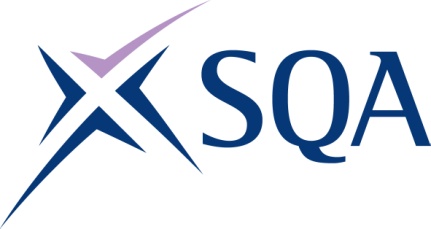 Group Award Title:	SVQ Custodial Care and Practice (SCQF level 7)Group Award Code:	GV4H 23SCQF overall credit:	Minimum: 68	Maximum: 117To attain the qualification, candidates must complete a total of eight units. This consists of:four mandatory units andfour optional unitsPlease note the table below shows the SSC identification codes listed alongside the corresponding SQA unit codes. It is important that SQA unit codes are used in all your recording documentation, and when your results are communicated to SQA.Mandatory units: Candidates must complete all four units.Optional group: Candidates must select and complete four units:Optional group (continued):Template version: December 2022.SQA codeSSC codeTitleSCQFlevelSCQFcreditsSQAcreditsJ80P 04SFJGC8Deal with Disruptive Behaviour7111J6SN 04SFJHA203Manage Personal Development and Reflect on Current Practice781J80R 04SFJCK4Conduct Searches7141J80T 04SFJFF3Control and Restrain Individuals7101SQA codeSSC codeTitleSCQFlevelSCQFcreditsSQAcreditsJ80V 04SFJFC2Maintain Security at Entry and Exit Points6141H4RA 04SFJFB3Maintain Professional Boundaries Within the Custodial Environment7121J80W 04SFJFD1Maintain Security of Individuals in Custodial Environments7141J80X 04SFJFC1Receive and Discharge Individuals and Property in Custodial Environments7101J80Y 04SFJCK3Search Vehicles751J810 04SFJFB2Contribute to Plans to Meet Individuals' Needs and Rights in Custodial Environments8101J811 04SFJFF4Contribute to Adjudication Processes7111J812 04SFJFE1Maintain Security Whilst Escorting Individuals to Courts and Other Environments7101J813 04SFJGJ2Support Individuals in Custody to Take Part in Purposeful Activities6101J814 04SFJFH1Support Individuals in Custody to Maintain Relationships7121HG05 04SFJEC1Support and Encourage Individuals in Addressing their Offending Behaviour7131HG0P 04SFHAB5Assess and Act Upon Immediate Risk of Danger to Individuals who have Used Alcohol and Other Substances791HG09 04SFJCCBF3.1Develop and Sustain Effective Working with Staff from Other Agencies661J815 04SFJEC8Support and Encourage Individuals in Addressing their Problematic Behaviour7121J816 04SFJZJ3Contribute to Security of Custodial Environments Using Dogs7221J818 04SFJZJ4Complete Searches Using Dogs7221J819 04SFJFE2Prepare and Drive Custodial Care Vehicles7111J81A 04SFJFG6Maintain Security Using Screening Equipment6141J81D 04SFHMH14Identify Potential Mental Health Needs and Related Issues8161SQA codeSSC codeTitleSCQFlevelSCQFcreditsSQAcreditsJ81E 04SFJGA3Assist in the Transfer of Individuals7101HA4Y 04LSIAG02Support Clients to Make Use of Services7121J81F 04CFASAA111Manage and Store your Own Information551J81G 04SFHCHS99Refer Individuals to Specialist Sources of Assistance in Meeting their Health Care Needs7131HG0N 04SFHAA1Recognise Problematic Use of Alcohol or Other Substances and Refer Individuals to Services791J81H 04SFJFN1Identify Individuals at Risk of Harm in Custodial Environments791HG0E 04SFJEA1Obtain Information from Offenders Regarding their Behaviour7121J81J 04SFJFM4Support Individuals at Risk of and Experiencing Difficulties in a Custodial Environment8141J81K 04SFSINV8Process Evidence Arising from Investigations7101